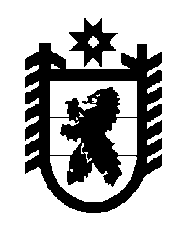 Российская Федерация Республика Карелия    УКАЗГЛАВЫ РЕСПУБЛИКИ КАРЕЛИЯО внесении изменений в Указ Главы Республики Карелия 
от 30 декабря 2003 года № 213Внести в Порядок назначения и выплаты дополнительного ежемесячного материального обеспечения гражданам, имеющим особые заслуги перед Республикой Карелия, утвержденный Указом Главы Республики Карелия от 30 декабря 2003 года № 213 (Собрание законодательства Республики Карелия, 2003, № 12, ст. 1487; 2011, № 11, 
ст. 1824; 2015, № 2, ст. 200; № 6, ст. 1111), следующие изменения:1) абзац седьмой пункта 2 признать утратившим силу;2) дополнить пунктом 2.1 следующего содержания:«2.1. Органом социальной защиты в порядке межведомственного информационного взаимодействия запрашиваются следующие сведения:о продолжительности периодов работы гражданина на территории Республики Карелия;о назначении страховой пенсии по старости или страховой пенсии по инвалидности.Документы, подтверждающие указанные сведения, граждане могут представить по собственной инициативе.»;3) пункт 4 признать утратившим силу.Временно исполняющий обязанности
Главы Республики Карелия                                                  А.О. Парфенчиковг. Петрозаводск14 сентября 2017 года№ 104